THE IMPACT OF 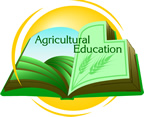 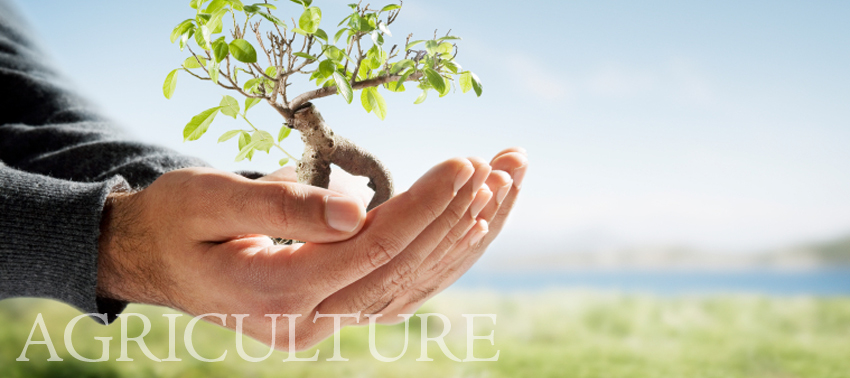 TEACHER'S NAMEAGRISCIENCE COURSEON FCAT SCORES	SCHOOL NAME	COURSE TITLECLASS DEMOGRAPHICSTotal number of students:    Number of male students:   Number of female students:   Number of ESE students:    Number of students with free/reduced lunch:    	Number of students for each ethnicity/race:American Indian or Alaskan Native   Asian   African American   Caucasian   Hispanic/Latino   Two or More Ethnicities   ANALYSIS/RESULTSMathAfter the course, student’s average math scores were: Number of students with an increased score:    After the course,  students passed the test with a score of 3 or higher.After the course,  students did not pass the test with a score of 2 or lower.ScienceAfter the course, student’s average science scores were: Number of students with an increased score:    After the course,  students passed the test with a score of 3 or higher.After the course,  students did not pass the test with a score of 2 or lower.ReadingAfter the course, student’s average reading scores were: Number of students with an increased score:    After the course,  students passed the test with a score of 3 or higher.After the course,  students did not pass the test with a score of 2 or lowerPRIOR TO TAKING THE AGRISCIENCE COURSESchool Year: 	Grade Level: Math ScoresAverage class score:    Number of students at the following levels:Level 5:    Level 4:    Level 3:    Level 2:    Level 1:    Total number passing (at a 3 or above):    Total number not passing (at a 2 or below):    Science ScoresAverage class score:    Number of students at the following levels:Level 5:    Level 4:    Level 3:    Level 2:    Level 1:    Total number passing (at a 3 or above):    Total number not passing (at a 2 or below):    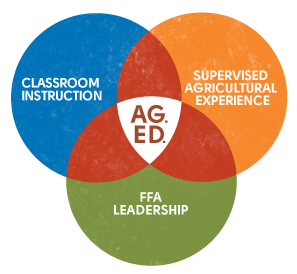 Reading ScoresAverage class score:    Number of students at the following levels:Level 5:    Level 4:    Level 3:    Level 2:    Level 1:   Total number passing (at a 3 or above):    Total number not passing (at a 2 or below):    AFTER TAKING THE AGRISCIENCE COURSESchool Year: 	Grade Level: Math ScoresAverage class score:      Number of students at the following levels:Level 5:    Level 4:    Level 3:    Level 2:    Level 1:    Total number passing (at a 3 or above):    Total number not passing (at a 2 or below):    Science ScoresAverage class score:    Number of students at the following levels:Level 5:    Level 4:    Level 3:    Level 2:    Level 1:    Total number passing (at a 3 or above):    Total number not passing (at a 2 or below):    Reading ScoresAverage class score:    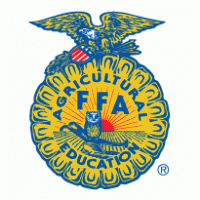 Number of students at the following levels: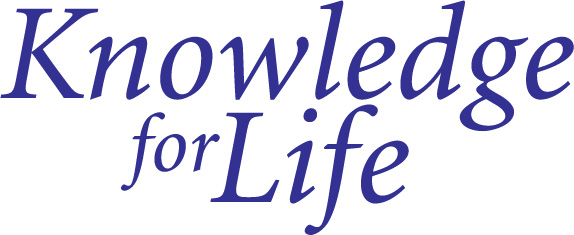 Level 5:    Level 4:    Level 3:    Level 2:    Level 1:    Total number passing (at a 3 or above):    Total number not passing (at a 2 or below):    